ПАМЯТКА Правила пожарной безопасности в период проведения новогодних праздниковНовогодние и Рождественские праздники - замечательное время для детей и взрослых. Почти в каждом доме устанавливают и украшают красавицу-елку. Для того, чтобы эти дни не были омрачены бедой, необходимо обратить особое внимание на соблюдение мер пожарной безопасности, которые очень просты. 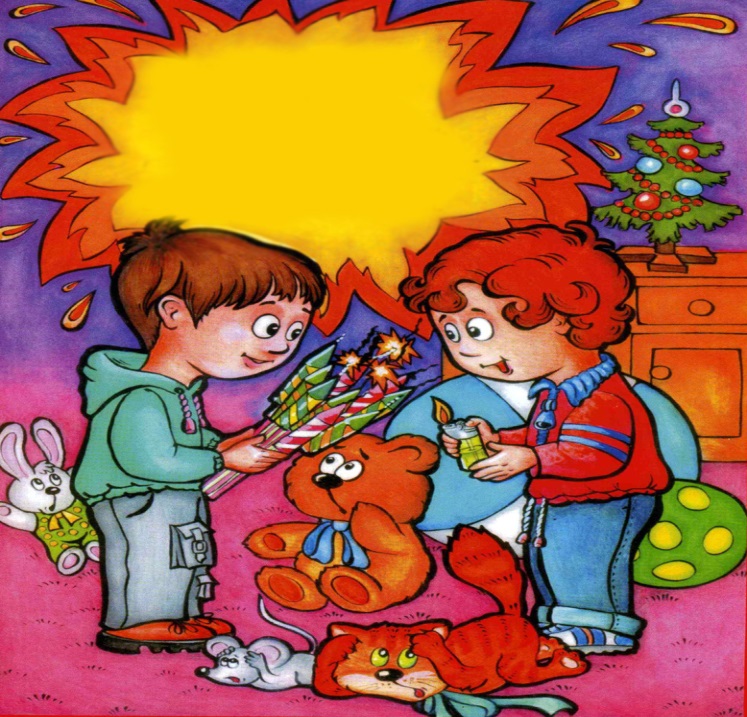 1. Ёлка устанавливается на устойчивой подставке, подальше от отопительных приборов. 2. Для освещения елки необходимо использовать только исправные электрические гирлянды заводского изготовления Запрещается: - украшать елку свечами, ватой, игрушками из бумаги и целлулоида; - одевать маскарадные костюмы из марли, ваты, бумаги и картона; - зажигать на елке и возле нее свечи, бенгальские огни, пользоваться хлопушками. При установке елок необходимо учитывать следующие основные требования:1. Установка елок и проведение новогодних мероприятий допускается в помещении не выше второго этажа, из которого должно быть не менее 2-х эвакуационных выходов непосредственно наружу. 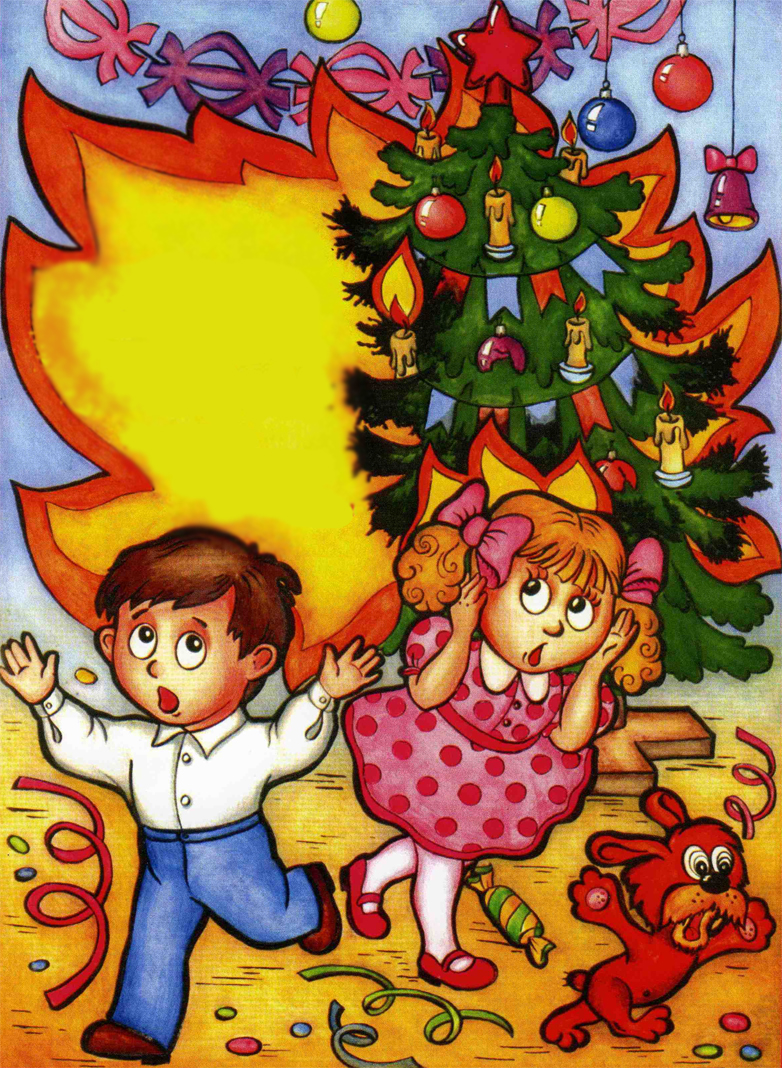 2. Елку не следует устанавливать около выходов, в проходах. Заполнение помещений людьми сверх нормативного значения не допускается. Елка должна устанавливаться на устойчивом основании с таким расчетом, чтобы ветви не касались стен и потолка. 3. Помещение, где находится елка, должно быть обеспечено первичными средствами пожаротушения (огнетушители, песок, кошма). 4. Иллюминация должна быть смонтирована с соблюдением правил устройства электроустановок. На елке могут применяться электрогирлянды только заводского изготовления с последовательным включением лампочек напряжением до 12 В, мощность лампочек не должна превышать 25 Вт. На коробке с гирляндой должен стоять знак Росстандарта и знак Сертификации пожарной безопасности. 5. При отсутствии в помещении электрического освещения мероприятия у елки должны проводиться только в светлое время суток. Категорически запрещается пользоваться пиротехническими изделиями! Для того, чтобы праздник не превратился в трагедию, необходимо строго соблюдать правила пожарной безопасности при организации и проведении новогодней елки. Если вы обнаружили очаги возгорания, немедленно известите противопожарную службу по телефону 01 (по мобильному телефону по номеру 112)! ПАМЯТКА школьнику о действиях в случае возникновения пожара При обнаружении признаков пожара сообщите об этом взрослым, позвоните по телефону  01 и назовите адрес, где вы находитесь. Если Вы один в здании, и с Вами находятся младшие дети, успокойте их и выведите из здания. 3. При перемещении закройте двери в помещение, в котором произошел пожар. 4. Если комнаты задымлены, передвигайтесь к выходу ползком по полу, внизу над полом остается кислород. 5. Если огонь отрезал Вам путь к выходу, выйдете на балкон, откройте окно, разбейте стекло и зовите о помощи. В замкнутом помещении стучите в стены, пол, потолок, чтобы Вас услышали люди. 6. Если есть возможность, заполните ванну водой найдите трубку чтобы дышать  и погрузитесь в воду. 7. В задымленном помещении дышите через ткань намоченную водой. 8. При загорании на Вас одежды не пытайтесь бежать (горение будет еще сильнее) снимите быстро с себя одежду, бросьте ее в безопасное место, потушите. Если одежду быстро снять невозможно, то обернитесь тканью (одеялом, покрывалом), или упадите на пол, землю      и вращайтесь чтобы зажать пламя и затушить его. Так же можно потушить        быстро  одежду на  другом человеке. 9. При пожаре в любом помещении, если Вы не можете выйти, не прячьтесь под сгораемые предметы, держитесь ближе к стенам, при обрушении это наиболее безопасное место. 10. В задымленном помещении реагируйте на окрики, не пугайтесь, дайте себя обнаружить  и спасти. СПб ГКУ «Пожарно-спасательный отряд противопожарной службыСанкт-Петербурга по Калининскому району Санкт-Петербурга»